МКОУ «Канашская средняя общеобразовательная школа».Дошкольные группы.Тематическое родительское собрание «Поклонимся великим тем годам!», посвященное70 - летию Победы в Великой Отечественной войне.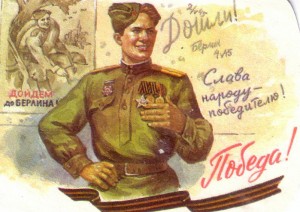 с. Канаши   2015 годЦель проведения: - углубление знаний  родителей и воспитанников в области истории войны 1941       - 1945 года;-  показ живой связи поколений;-  воспитание патриотизма.Участники мероприятия: дети, родители, педагоги.Предварительная подготовка к мероприятию:Отбор материала для создания сценария вечера.Создание  сценария.Создание мультимедийной презентации «Дорога к Победе!».Тематические беседы с детьми. (Все группы)Оборудование: компьютер, колонки, проектор, экран, презентация «Дорога к Победе!» , песни «Священная война», «И значит нам нужна одна Победа…», «День Победы», аудиозаписи «Левитан о начале войны», треугольники – вопросы к детско – родительской викторине, буклеты «Эмблема Победы»Ход мероприятия:1 Ведущий: В этом году наша страна празднует 70-летнюю годовщину величайшего события — Дня Победы в Великой Отечественной войне. Четыре года боев, разрухи, голода и горя, потерь близких пережил наш народ, но выстоял и победил в схватках с фашистами. И сегодня наше мероприятие посвящено этой теме.    Слайд 1, 22. Ведущий: Сегодня мы радуемся и скорбим… Гордимся подвигами наших дедов и плачем, вспоминая о тех, кто не вернулся с войны… Прославляем русских солдат и чествуем ветеранов войны, кланяемся в пояс матерям и вдовам, говорим спасибо труженикам тыла…Слайд 3ДЕТИ ЧИТАЮТ СТИХИ: 


1. Был великий День Победы 

Много лет тому назад. 

День Победы помнят деды. 

Знает каждый из внучат. 


2. Мы про этот День победы 

Любим слушать их рассказ, 

Как сражались наши деды 

За весь мир и за всех нас. 


3. Сияет солнце в День Победы 

И будет нам всегда светить. 

В боях жестоких наши деды 

Врага сумели победить. 

4. Мы будем храбрыми, как деды, 

Родную землю защитим, 

И солнце яркое победы 

Мы никому не отдадим. 

Дети исполняют песню «Мой прадедушка» слова и музыка Е. Лыжовой 1Ведущий: Тогда, 70 лет назад, мирную жизнь нашей страны перечеркнула война. Фашистская Германия решила захватить чужие земли, чужие богатства. Многие страны ей удалось покорить, дошла очередь и до нашей страны. 22 июня 1941 года, раннее утро. Люди ещё спали. Границу нашей Родины нарушили вражеские самолёты и стали сбрасывать бомбы на сёла и города. Радио известило советский народ о начавшейся войне. Слайд 4,5,6(звучит аудифрагмент Левитана о начале войны, постепенно сменяясь песней «Священная война»)

- Под эту песню отправлялись на фронт солдаты (музыка звучит громче) .2  Ведущий: Много горя принесли фашисты на нашу землю: жгли деревни, разрушали города, убивали мирных жителей – женщин, стариков и детей. Одна надежда оставалась у народа – на нашу армию, стойкость, мужество, героизм наших солдат и офицеров. В боях солдаты проявляли отвагу, мужество, храбрость. Они защищали свой народ, свою Родину. Слайд 7,81 ведущий: Для многих нынешних мальчишек и девчонок Великая Отечественная война - это далекое прошлое. Прошлое, о котором они знают по рассказам своих бабушек и дедов или узнают  о войне из фильмов и книг. Сейчас о своих родственниках, участниках  ВОВ расскажут наши родители.(рассказывают приготовленное сообщение с демонстрацией фото)Слайд 9 - 19Звучит фонограмма песни «И значит нам нужна одна Победа…»Слайд 20,212 Ведущий:     Когда на бой смертельный шли вы,
                          Отчизны верные сыны,
                          О жизни мирной и счастливой
                          Мечталось вам среди войны.                          Вы героически прошли
                          С боями все четыре года,
                          Вы победить врага смогли
                          И заслужить любовь народа.
1 ведущий:     Спасибо вам, отцы и деды,
                         Спасибо, братья и сыны
                          За ваш подарок к Дню Победы,
                          За главный праздник всей страны!
                                                                                                (А. Воскобойников)2 Ведущий:  Мы выгнали врага, мы потеряли дорогих нам людей, мы защитили свою Родину  и в память о погибших мы зажгли вечный огонь.Слайд № 22,231 Ведущий:  Все дальше в прошлое уходят годы страшной войны. Но подвиг людей, вставших на защиту отечества, будет вечно жить в памяти нашего народа.ДАВАЙТЕ ПОЧТИМ ПАМЯТЬ ВСЕХ ПОГИБШИХ ЗА РОДИНУ МИНУТОЙ МОЛЧАНИЯ.Слайд № 24, 252 ведущий:  Шли солдаты на запад, По дорогам войны. Выпадал среди залпов, Может, час тишины.1 ведущий:И тогда на привале, Опустившись в окоп, Они бой вспоминали, Дом, что был так далёк...- В такие периоды затишья наши солдаты очень любили читать и перечитывать письма из дома и сообщать в них о том, что скучают по родным и близким и, несомненно, верят в Победу. Сейчас письма той поры нам кажутся необычными,- пожелтевшие треугольники стали  музейными  экспонатами.Слайд № 262 ведущий:  Некоторые письма  дошли и  до нашего времени. Давайте послушаем, кому  адресованы  и о чем  эти письма… ( зачитывает)«Моя ласковая мамочка! Я от тебя далеко, но всеми своими мыслями, моя родная, я всегда с тобой. Послезавтра день моего рождения и в этот день я с особенной любовью и лаской вспомню тебя. Ту, которая ночей не спала... Хочется обнять тебя, поцеловать свою милую, уже стареющую маму. Знаю, что каждый день ты переживаешь за меня. Не волнуйся. Я обязательно вернусь…»«Пиши, моя милая роднуля, не забывай меня в суровые фронтовые дни. Весточка от родных сейчас, здесь – это выше всякой радости. Пиши много, о сыне, о себе, о родине, о городе, о друзьях. Если думаешь много обо мне, особенно не убивайся – я скоро вернусь цел и невредим. Целую вас крепко, крепко….»1 ведущий: Сегодня мы тоже используем форму треугольника, но только в игровой форме. Проведем викторину среди детей и родителей на знание терминов и фактов о Великой Отечественной войне.ВИКТОРИНАВопросы для родителей:Высшая награда за достижения во время войны. (Орден)Огнестрельное оружие, которым пользовались солдаты во время войны. (Винтовка)Самый знаменитый маршал Советского Союза (Жуков).Наступление на врага. (Атака)Какой город устоял против осады 900 дней? (Ленинград).Ласковое прозвище боевых машин реактивной артиллерии во время Великой Отечественной Войны.  (Катюша).Вопросы для детей:Страна, с которой воевал Советский Союз с 1941 по 1945 годы. (Германия)Какой немецкий город был завоеван в конце войны? (Берлин). С кем воевали русские во время Отечественной войны. (Фашистами)Люди, которые жили в лесу в землянках, разведывали расположение войск и орудий врага, подрывали немецкие поезда и заводы. (Партизаны)Что чаще всего использовали медсестры на войне  для обработки ран (Йод)Куда доставляли раненых на поле боя в первую очередь. ( Медсанбат)1 ведущий: Молодцы. Все были очень  активны.2 ведущий: Хорошо жить, когда ярко светит солнце, поют птицы; когда можно играть с друзьями, когда есть у тебя мама и папа, бабушка и дедушка! Хорошо жить, когда вокруг тебя, во всем мире только хорошие и добрые люди!Слайд № 27На фоне песни «День Победы» старший воспитатель Пестерева В.Н. читает стихотворение О. Бергольц «Здравствуй...»- Здравствуй...Сердцем, совестью, дыханием,Всей жизнью говорю тебе:- Здравствуй, здравствуй.Пробил час свидания,Светозарный час в любой судьбе.Ты цветением яблоневым белымОсыпаешь землю с высоты.Ты отрадней песни колыбельной,Полная надежды и мечты.Ты такая... Ты пришла такая...Ты вдохнула в мир таким теплом...Нет, я слова для тебя не знаю.Ты - Победа. Ты превыше слов.Слайд № 28Дети:Победа! Славная Победа!
Какое счастье было в ней!
Пусть будет ясным вечно небо,
А травы будут зеленей.Не забыть нам этой даты,
Что покончила с войной.
Победителю-солдату
Сотни раз поклон земной.Пусть небо будет голубым,
Пусть в небе не клубится дым,
Пусть пушки грозные молчат
И пулеметы не строчат,
Чтоб жили люди, города...
Мир нужен на земле всегда!Мир — это главное слово на свете.
Мир очень  нужен нашей планете!
Мир нужен детям!
Мир нужен взрослым!
Мир нужен всем!Слайд №29( Танцевальная композиция с лентами в исполнении детей)1 Ведущий: Уважаемые родители,  наше совместное мероприятие подошло к концу. Еще раз поздравляем вас с наступающим праздником и дарим вам памятные  буклеты с эмблемой Великой Победы и Шадринского района.